Государственное бюджетное общеобразовательное учреждение Ростовской области «Белокалитвинский Матвея Платова казачий кадетский корпус»(ГБОУ РО БККК)П Р И К А З     26 октября  2018 г.       	 г. Белая Калитва                         № 217О результатах школьного этапа Всероссийской олимпиады школьниковв 2018-2019 учебном годуВо исполнение приказа по кадетскому корпусу от 30.09.2018 г.№ 197 «Об организации и  проведении школьного этапа Всероссийской олимпиады школьников в 2018-2019 учебном году», в соответствии с результатами проведения всероссийской олимпиады школьников, проведенной с 17 октября по 22 октября 2018 г. среди кадет 5-11 классов, (приложение 1-4)ПРИКАЗЫВАЮ:1.Наградить грамотой кадет- победителей школьного тура Всероссийской олимпиады школьников по предметам:- биология: Суховеев Александр,(5/1),Моисеенко Иван (6/2),Холодюк Демьян ( 7/1),Тимошенко Кристина (8/3), Самуйлик Елизавета (9/3), Богословская Олеся(10/3),Аксенов Максим (11/1);- география: Аксенов Максим (11/1);- физическая культура: Шевченко Юрий ( 5/1), Меняйлов Данил (6/2), Якимченко Александр (8/1), Красильников Марк ( 9/1), Журовава Владислава (11/3);- ОБЖ: Журова Владислава (11/3);- история: Миронов Николай (10/2);- обществознание: Миронов Николай (10/2).2. Отметить грамотой кадет- призеров школьного тура Всероссийской олимпиады школьников по предметам :история, история Донского края, обществознание, экономика, английский язык, биология, география, химия, физическая культура, математика, физика, информатика ( приложение 1-4).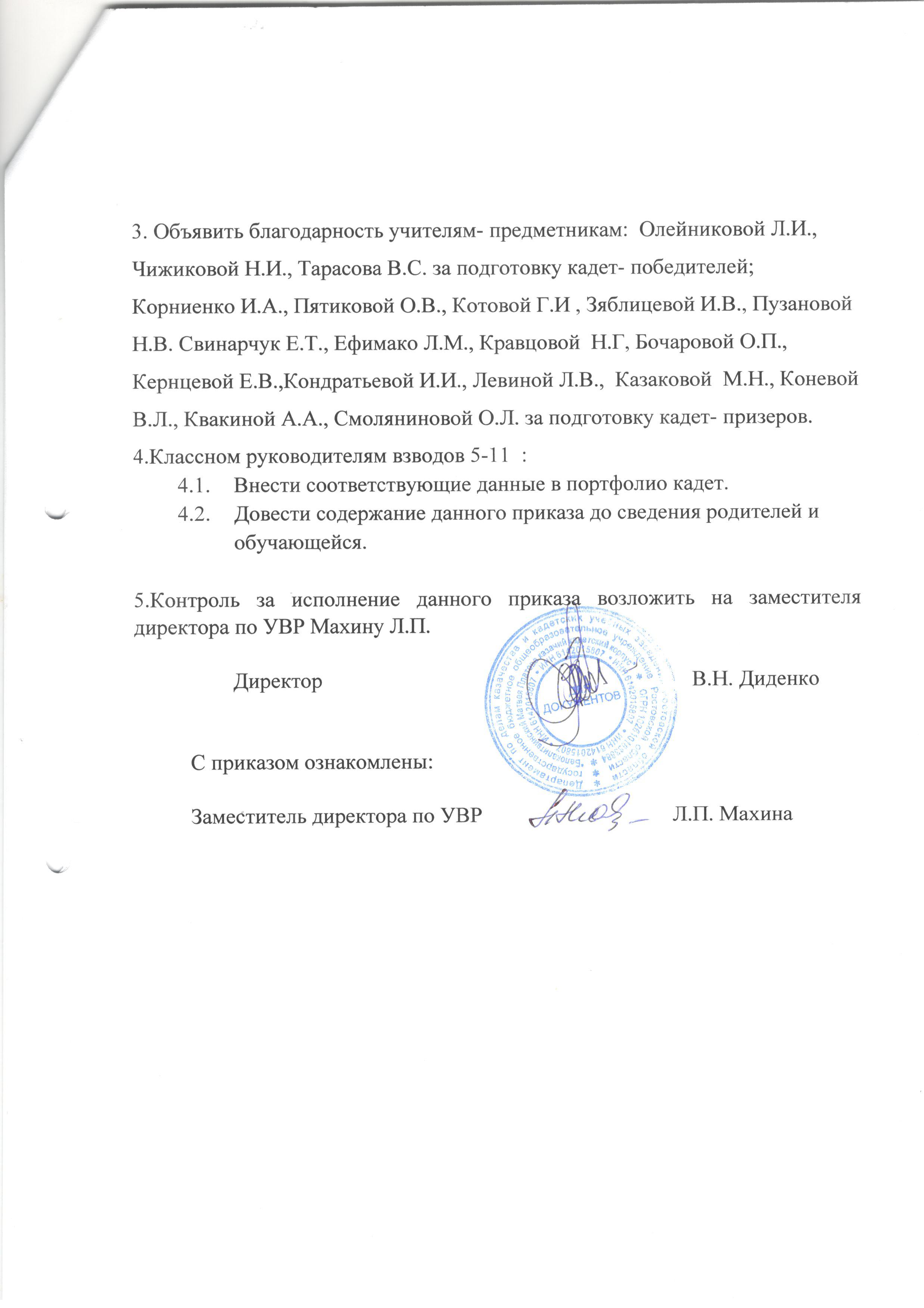 